Publicado en Madrid el 25/01/2023 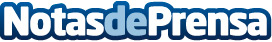 Argentina en FITUR 2023 con una apretada agenda de reuniones y actividadesArgentina aprovecha la "argentinamanía" y el interés que despertó el mundial en Qatar. "Fútbol, música, asado y vino: una Noche Argentina de Leyendas se vivió en España". Coti Sorokin fue nombrado Embajador de Marca País Argentina en España. Concurrida agenda de reuniones de la Secretaria de Promoción Turística de Argentina, Doctora Yanina Martínez, para buscar sinergias entorno a las oportunidades que ofrece el paísDatos de contacto:Dpto. Prensa OWW+34680312401Nota de prensa publicada en: https://www.notasdeprensa.es/argentina-en-fitur-2023-con-una-apretada Categorias: Internacional Nacional Fútbol Sociedad Madrid Turismo Eventos http://www.notasdeprensa.es